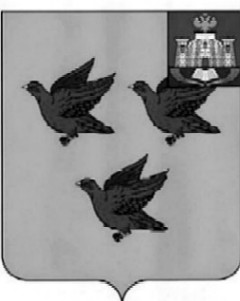 РОССИЙСКАЯ ФЕДЕРАЦИЯОРЛОВСКАЯ ОБЛАСТЬ  АДМИНИСТРАЦИЯ  ГОРОДА ЛИВНЫПОСТАНОВЛЕНИЕ22 февраля 2022 года		             	      	                                             № 14                                                                                               г.Ливны  О внесении изменений в постановлениеадминистрации города Ливны от 16 декабря 2021 года № 100 «Об утверждении схемы размещениянестационарных торговых объектовна территории города Ливны на 2022 год»В соответствии с Федеральными  законами от 6 октября 2003 года № 131-ФЗ «Об общих принципах организации местного самоуправления в Российской Федерации», от 28 декабря 2009 года № 381-ФЗ «Об основах государственного регулирования торговой деятельности в Российской Федерации», постановлением администрации города Ливны от 13 ноября 2017 года № 130 «О размещении нестационарных торговых объектов на территории города Ливны Орловской области», в целях упорядочения размещения нестационарных торговых объектов    администрация города  Ливны  п о с т а н о в л я е т: 1. Внести   в приложение к постановлению  администрации города Ливны от  16 декабря 2021 года № 100 «Об утверждении схемы размещения нестационарных торговых объектов на территории города Ливны на 2022                                                                                                                                                                                                                                                                                                                                                                                                                                                     год»  следующие изменения: 1.1. В строке 37 вместо слов «Непродовольственные товары» записать слова «Продовольственные товары»;1.2. Дополнить  строкой 68 следующего содержания:2. Опубликовать настоящее постановление в газете «Ливенский вестник» и разместить на официальном сайте администрации города Ливны в сети Интернет.     3. Контроль за исполнением настоящего постановления возложить на первого заместителя  главы  администрации города.Глава города                                                                                       С.А.Трубицин1234567868Торговый павильонул. Мира, 152в  -//-Продовольственные товары9-19ч. ежедневно50,001.04.2022г. по 31.12.2022г.